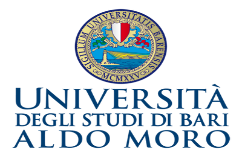 Dipartimento DIRIUM                                            Ricerca e Innovazione Umanistica SCENEGGIARE PER IL CINEMA E PER LA TELEVISIONE(dall’idea allo schermo)MASSIMO REALE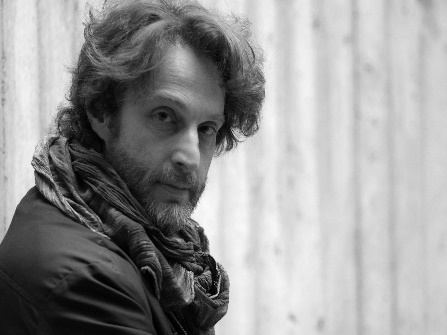 Sceneggiatore e attore26 maggio9 giugno16 giugno23 giugnoOre 14.50-19.00Aula IIMassimo Reale è attore per il teatro, il cinema e la televisione ed è sceneggiatore di fiction e serie per tv e piattaforme. Tra i suoi impegni più recenti:Vincenzo Malinconico, AvvocatoIl ReLe indagini di Lolita LoboscoIl Vicequestore Schiavone Fosca InnocentiRexDon MatteoI delitti del BarLumecodice teams per studenti uniba: xtok2p2link per esterni: https://teams.microsoft.com/l/team/19%3arRvEJ54cnmKgcuXeiR-StuEtdxYtr1m1GmgBmbIAYFY1%40thread.tacv2/conversations?groupId=7551b01a-859c-463e-8495-153e49b9e83f&tenantId=c6328dc3-afdf-40ce-846d-326eead86d49Il corso equivale a 3 CFU Docente di riferimento: Prof.ssa Maria Carosella